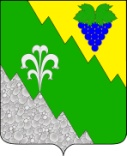 АДМИНИСТРАЦИЯ НИЖНЕБАКАНСКОГО СЕЛЬСКОГО ПОСЕЛЕНИЯ КРЫМСКОГО РАЙОНА ПОСТАНОВЛЕНИЕ   от  23.05.2017                                                                                                № 87станица НижнебаканскаяОб отмене постановления администрации Нижнебаканского сельского поселения Крымского района от 24 января 2017 года № 6 «Об утверждении схемы размещения нестационарных торговых объектов на территории Нижнебаканского сельского поселения Крымского района» В целях приведения нормативного правового акта в соответствие с краевым законодательством,  п о с т а н о в л я ю:1. Отменить постановление  администрации Нижнебаканского сельского поселения Крымского района от 24 января 2017 года № 6 «Об утверждении схемы размещения нестационарных торговых объектов на территории Нижнебаканского сельского поселения Крымского района»2. Специалисту 1 категории Ахрютиной Н.Г. разместить настоящее постановление на официальном сайте администрации Нижнебаканского сельского поселения Крымского района. 3. Контроль за выполнением настоящего постановления возложить на заместителя главы Нижнебаканского сельского поселения Крымского района А.Н.Шахова.4. Постановление вступает в силу со дня его подписания.ГлаваНижнебаканского сельского поселения Крымского района						И.И.Гернеший